حل جميع مشاكل فاير فوكس بدون استثناءبسم الله الرحمن الرحيمالحمد لله رب العالمين والصلاة والسلام على طه الامين وال بيتة وصحبة والتابعين اجمعين اميناخي الكريم / اختي الكريمة ... اذا واجهتك اي مشكلة في فاير فوكس جميع الاصدارات بدون استثناءاتبع التالي وادعي لي من قلبك  دعوة محب في الله .افتح متصفح فاير فوكسمثال 1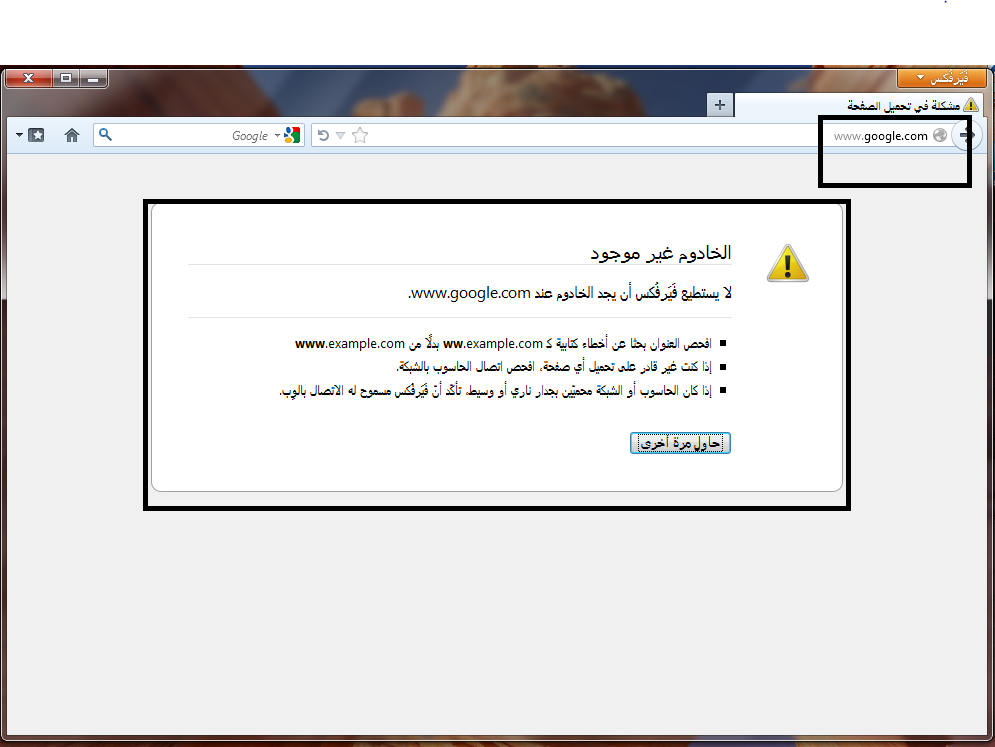 انظر الشكل السابق عندي مشكلة كيف الحل طبعا هذا المشكلة من مائة مشكلة بس الحل واحدالان ننقر على قائمة  فاير فوكسمثال 2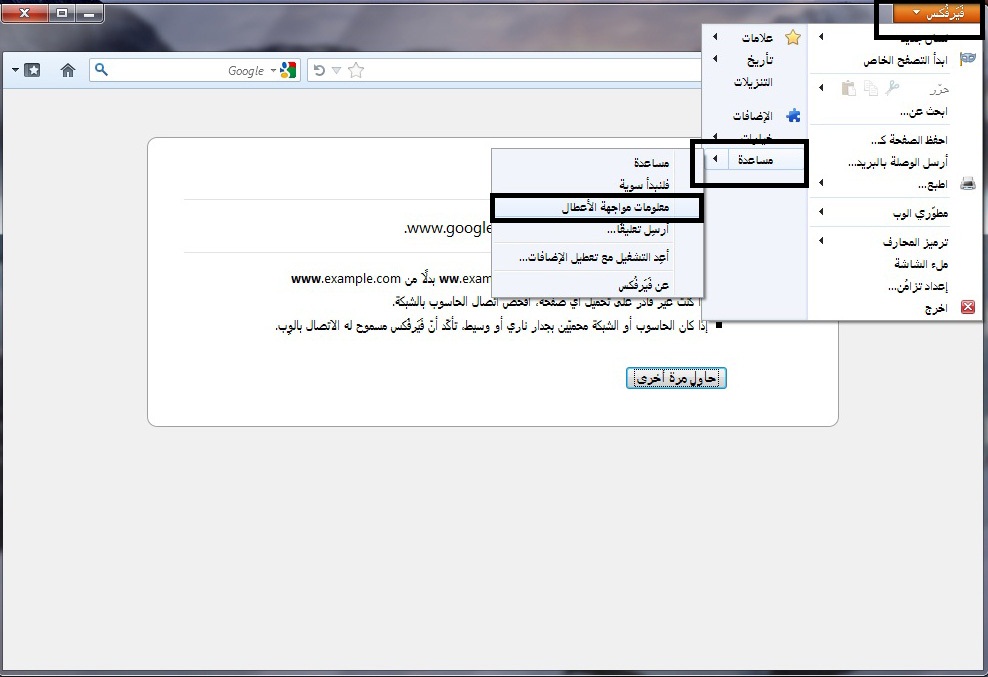 من قائمة فاير فوكس نختار الامر مساعدة ومن قائمة مساعدة نختار معلومات مواجهة الاعطالمثال3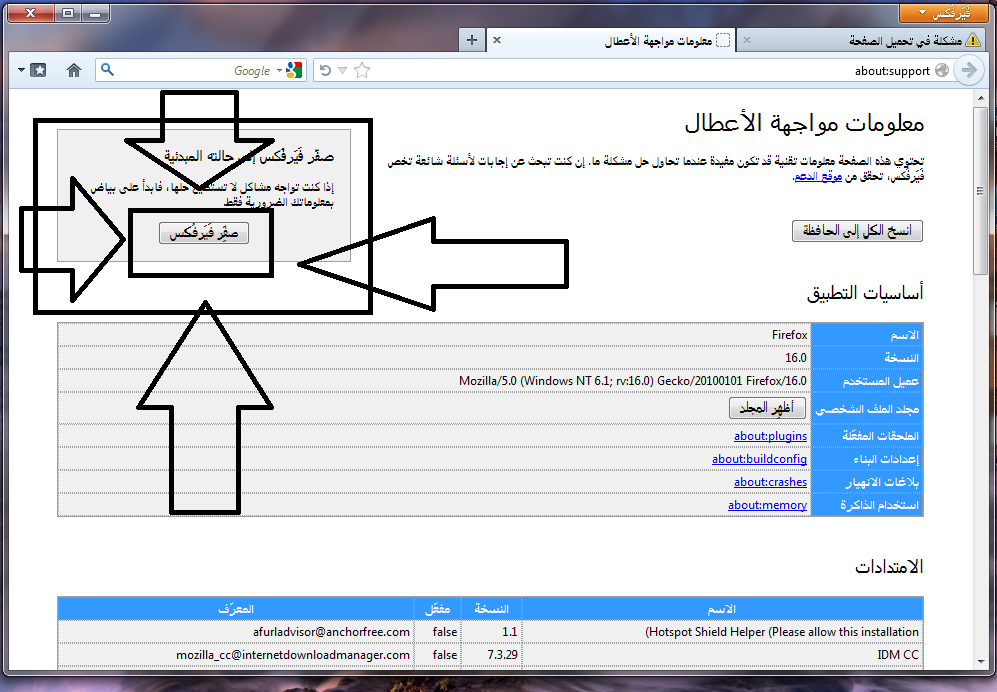 الان لما تقوم بنقر الزر (صفر فاير فوكس ) وكأنك نصبته من جديد ولا تخاف على محفوظاتك سليمة كما هيمع تحيات المهندس // ماهر عدنان خالد محمد الشوافيP_glp3@yahoo.com	P_glp3@hotmail.comونسأل من الله عز وجل التوفيق والنجاح في الدنيا والاخرة والسلام عليكم ورحمة الله وبركاته .